 Lei Municipal nº 206 /2023	GBP  do Prefeito Municipal  de Duque Bacelar – MA		Promove adequação orçamentária no âmbito do Município de Duque Bacelar e autoriza a abertura de crédito especial ao orçamento anual de 2023 no valor de R$ 115.586,72 (cento e quinze mil, quinhentos e oitenta e seis reais e setenta e dois centavos)O Prefeito de Duque Bacelar, no uso de suas atribuições e considerando o disposto nos arts. 165, §5º; 167, inciso V da Constituição Federal; arts.41, 42 e 43 da Lei 4.320 de 17 de março de 1964 e na Lei Complementar nº 195, de 8 de julho de 2022, faço saber que a Câmara Municipal de Duque Bacelar, Estado do Maranhão, aprovou e eu, Francisco Flavio Lima Furtado, Prefeito Municipal, sanciono a seguinte lei: nº  206/2023. Art.1º Fica o Poder Executivo autorizado a abrir no orçamento vigente do Município de Duque Bacelar crédito especial, no valor de R$ 115.586,72 (cento e quinze mil, quinhentos e oitenta e seis reais e setenta e dois centavos), conforme discriminação abaixo:Art. 2º Os recursos necessários para cobertura dos créditos especiais provirão de excesso de arrecadação referente às transferências concedidas pela União com fundamento na Lei Complementar nº 195, de 8 de julho de 2022, conforme inciso II, § 1º, art. 43 da Lei 4.320/64 Art. 3º - Fica o Poder Executivo autorizado a fazer os ajustes necessários no PPA e LDO, além das fontes de recursos necessárias ao cumprimento desta lei. Art. 4º Esta Lei entra em vigor na data de sua publicação.GABINETE DO PREFEITO MUNICIPAL DE DUQUE BACELAR – ESTADO DO MARANHÃO 11 DIAS DE JULHO DE 2023.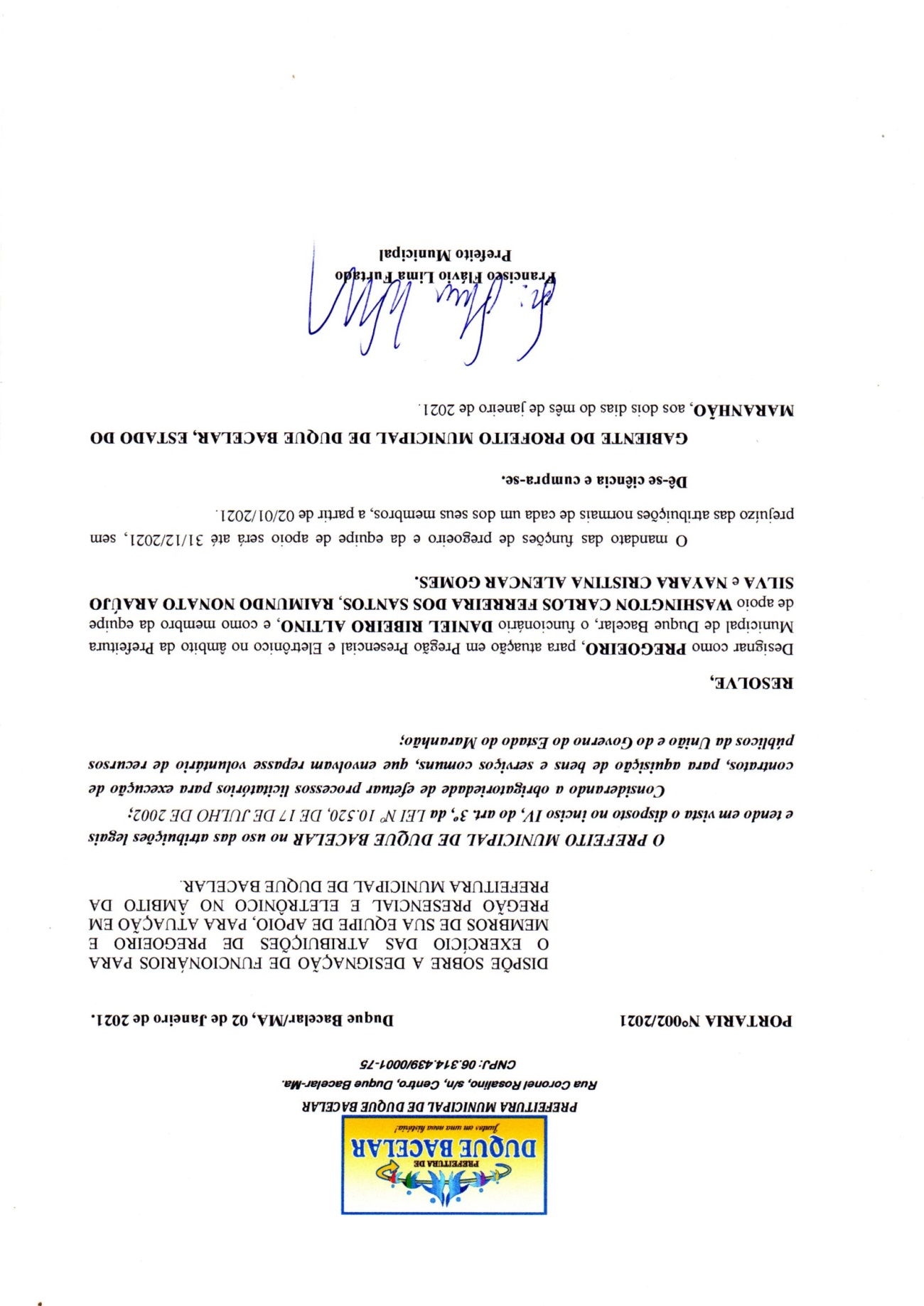 RECEITARECEITARECEITARUBRICADESCRIÇÃODESCRIÇÃO1719.99.0.1.00.00Outras Transferências de Recursos da União e de suas Entidades - PrincipalOutras Transferências de Recursos da União e de suas Entidades - PrincipalDESPESADESPESADESPESA020205 – SEC. MUN. DE EDUCAÇÃO, CULTURA, ESPORTE E LAZER020205 – SEC. MUN. DE EDUCAÇÃO, CULTURA, ESPORTE E LAZER020205 – SEC. MUN. DE EDUCAÇÃO, CULTURA, ESPORTE E LAZER13.392.023.2185.0000 - Fomento as Atividades Culturais / Lei Paulo Gustavo13.392.023.2185.0000 - Fomento as Atividades Culturais / Lei Paulo Gustavo13.392.023.2185.0000 - Fomento as Atividades Culturais / Lei Paulo GustavoRUBRICADESCRIÇÃOVALOR3.3.90.30Material de Consumo1.000,003.3.90.31Premiações Culturais, Artísticas, Científicas, Desportivas e Outras32.997,553.3.90.36Outros Serviços de Terceiros – Pessoa Física2.000,003.3.90.39Outros Serviços de Terceiros – Pessoa Jurídica5.027,663.3.50.43Subvenções Sociais44.561,513.3.90.48Outros Auxílios Financeiros a Pessoas Físicas30.000,00TOTALTOTAL115.586,72